Progetto “Bielorussia e Italia nei nostri cuori”Motivazioni:Unitamente alle iniziative di cui al progetto “Vicini anche se lontani”, progetto avviato nel 2020 a seguito della sospensione dei progetti di accoglienza e che ha consentito il mantenimento dei rapporti tra le famiglie italiane e le famiglie bielorusse, si è voluto mettere in atto azioni di concreto sostegno, anche di tipo economico ed utilizzando risorse a disposizione dell’Associazione, nei confronti di tutte le famiglie bielorusse coinvolte nei progetti di accoglienza svoltisi negli ultimi anni. Tali azioni di sostegno rientrano nell’attività istituzionale dell’Associazione (Art. 3, c. 1 e 2 dello Statuto e in riferimento all’art. 5 del D.lgs 117/2017).Obiettivi: Aiutare economicamente le famiglie bielorusse tramite invio di “buoni spesa”.Svolgimento del progetto:A seguito di numerosi incontri (in videoconferenza) con l’Associazione bielorussa referente (“Insieme per un futuro migliore” di Minsk) è stato elaborato il progetto di aiuti a distanza denominato “Bielorussia e Italia nei nostri cuori” il cui obiettivo finale era l’invio di buoni spesa alle famiglie bielorusse.Il suddetto progetto, corredato di apposito accordo sottoscritto tra la parte italiana e quella bielorussa, è stato presentato alle competenti autorità della Bielorussia che lo hanno approvato. Nel mese di novembre 2021 è stato possibile il trasferimento dei fondi necessari per l’acquisto (tramite convenzione con una catena di supermercati molto diffusa in Bielorussia) di “buoni spesa”, del valore di 80 euro per ogni minore, da inviare alle famiglie bielorusse. I fondi trasferiti (€ 13.800,00), comprendenti le spese organizzative per la realizzazione del progetto, hanno consentito di inviare (nel mese di gennaio 2022) i suddetti “buoni spesa” a 156 minori bielorussi. Risultati:Dai riscontri avuti abbiamo constatato che l’iniziativa è stata un aiuto molto utile ed apprezzato per le famiglie bielorusse.Alle famiglie dei bambini Carissime famiglie,purtroppo è da tanto, troppo tempo che non ci è possibile accogliere nelle nostre case i vostri figli. Questo ci rattrista molto ma non possiamo fare altro che sperare che questo difficile periodo possa finire presto.In questi due anni abbiamo pensato molto a tutti voi e sperato di rivedere e riabbracciare i vostri bambini. Purtroppo non è ancora stato possibile, ma noi speriamo che presto tutto finisca e che, tornati alla normalità, possiamo riprendere ad offrire ai vostri bambini un periodo di accoglienza da vivere con spensieratezza e serenità.Speriamo tanto che stiate bene e che questi anni non siano stati troppo difficili per voi.Ci permettiamo di mandarvi un dono che speriamo possa esservi utile per comprare qualcosa per i vostri figli e per la famiglia.Esso vuole essere un segno della nostra amicizia e vicinanza nei vostri confronti.Nel salutarvi con affetto, vi diciamo che vi vogliamo bene e vi auguriamo con tutto il nostro cuore salute, serenità e tutto quello che desiderate. Buon anno in arrivo, buon Natale e buone feste!!IL CONSIGLIO DELL’ASSOCIAZIONE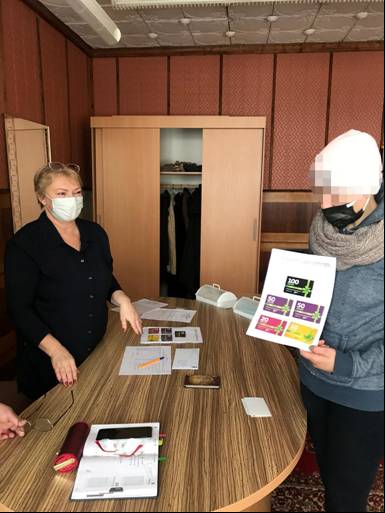 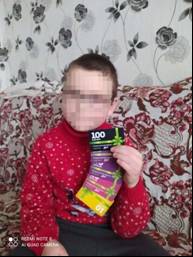 